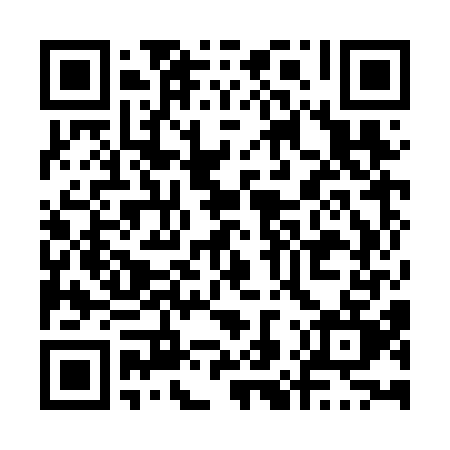 Prayer times for Jones Landing, Northwest Territories, CanadaWed 1 May 2024 - Fri 31 May 2024High Latitude Method: Angle Based RulePrayer Calculation Method: Islamic Society of North AmericaAsar Calculation Method: HanafiPrayer times provided by https://www.salahtimes.comDateDayFajrSunriseDhuhrAsrMaghribIsha1Wed4:015:522:107:3310:3012:202Thu3:595:482:107:3410:3312:223Fri3:585:452:107:3610:3612:234Sat3:565:422:107:3710:3912:245Sun3:555:392:107:3910:4112:266Mon3:535:362:097:4110:4412:277Tue3:525:332:097:4210:4712:298Wed3:505:302:097:4410:5012:309Thu3:485:272:097:4510:5312:3210Fri3:475:242:097:4710:5612:3311Sat3:455:212:097:4810:5912:3512Sun3:445:182:097:5011:0212:3613Mon3:425:152:097:5111:0512:3714Tue3:415:122:097:5311:0812:3915Wed3:405:092:097:5411:1112:4016Thu3:385:062:097:5511:1412:4217Fri3:375:042:097:5711:1612:4318Sat3:355:012:097:5811:1912:4519Sun3:344:582:097:5911:2212:4620Mon3:334:552:098:0111:2512:4821Tue3:314:532:108:0211:2812:4922Wed3:304:502:108:0311:3012:5023Thu3:294:482:108:0411:3312:5224Fri3:284:452:108:0611:3612:5325Sat3:274:432:108:0711:3912:5526Sun3:254:402:108:0811:4112:5627Mon3:244:382:108:0911:4412:5728Tue3:234:362:108:1011:4612:5929Wed3:224:332:108:1111:491:0030Thu3:214:312:118:1211:511:0131Fri3:204:292:118:1311:531:02